BAB IVHASIL PENELITIAN & PEMBAHASANGambaran Umum E-Commerce Shopee Sejarah Perusahaan Shopee merupakan perusahaan e-commerce terbesar di Indonesia yang berasal dari Singapura, dirancang khusus untuk menyediakan pengalaman berbelanja online yang mudah, aman dan cepat serta didukung oleh sistem pembayaran dan dukungan logisitik yang kuat. Shopee diluncurkan di Indonesia sejak tahun 2015, marketplace ini turut dibuka di enam negara seperti Singapura, Malaysia, Thailand, Vietnam, Filiphina, dan Taiwan. Dengan visi, misi dan latar belakang serta nilai-nilai yang dianutnya, Shopee kini menjadi e-commerce yang berkembang pesat diantara e-commerce lainnya. Hal ini turut didukung dengan adanya tim marketing yang kreatif sehingga shopee kini menjadi salah satu marketplace yang banyak digunakan di Indonesia.Shopee dulunya merupakan perusahaan yang mengambil pasar customerto customer atau biasa dikenal dengan C2C dan mulai mengalami peralihan menjadi business to customer sejak meluncurkan Shopee Mall pada tahun 2007 dan berubah menjadi platform belanja online bagi toko atau distributor resmi. Dalam operasionalnya, Shopee didukung oleh layanan logistik untuk penggunanya, tidak hanya berhubngan dengan 70 layanan kurir yang ada diseluruh dunia  melainkan juga berhubungan dengan penyedia layanan jasa transportasi online. Bahkan pada tahun 2020, Shopee resmi memiliki jasa pengiriman yang khusus diberikan kepada penjual terpilih yaitu Shopee Express. Visi & Misi Shopee Visi ShopeeShopee percaya pada kekuatan transformatif teknologi dan ingin mengubah dunia menjadi lebih baik dengan menyediakan platform untuk menghubungkan penjual dan pembeli dalam satu komunitas. Misi ShopeeSimpel Shopee percaya pada kesederhaan dan integritas, mengutamakan kejujuran, kerendahan hati, dan kejujuran pada diri sendiri. Bahagia Shopee bersikap ramah, menyukai segala hal yang seru dan penuh energi positif untuk menyebarkan kebahagiaan kepada semua orang yang ditemui.Bersama-sama Shopee senang menghabiskan waktu bersama-sama sambil berbelanja online dengan teman dan keluarga, melakukan hal-hal yang kami sukai sebagai satu unit yang besar. Fitur yang dimiliki Shopee ShopeePay 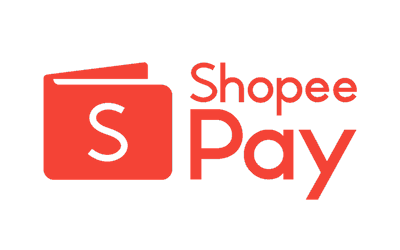 Gambar IV.1 Logo ShopeePayShopeePay merupakan fitur layanan uang elektronik yang bisa menjadi pilihan metode pembayaran dalam transaksi online, transaksi offline di merchant ShopeePay hingga dapat digunakan untuk menerima pengembalian dana di aplikasi Shopee. Metode pembayaran milik Shopee ini menjadi layanan yang cukup populer diantara pengguna sebab banyak promosi menarik dalam pemakaiannya, seperti cashback, gratis ongkir dan diskon.Shopee Paylater 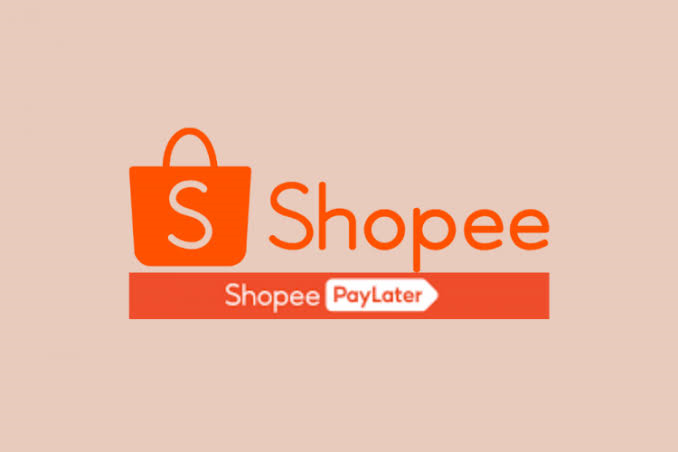 Gambar IV.2 Logo Shopee Paylater Shopee paylater merupakan metode pembayaran yang kinerjanya mirip dengan kartu kredit, yaitu membantu pembeli yang belum memiliki dana yang cukup, namun membutuhkan suatu barang yang dijual di e-commerce tersebut. Layanan ini disediakan oleh PT Commerce Finance dan perusahaan jasa keuangan lainnya yang bekerja sama untuk memberikan pinjaman bagi pembeli yang berbelanja di Shopee. Promo Gratis Ongkir Fitur ini merupakan salah satu layanan yang paling diandalkan di Shopee. Program ini memberikan kesempatan bagi penjual untuk menawarkan gratis ongkir khusus bagi pembeli dan biaya gratis ongkir tersebut akan ditanggung oleh Shopee sesuai dengan syarat dan ketentuan yang berlaku, sehingga tidak ada biaya tambahan bagi penjual. Deskripsi Responden Deskripsi responden merupakan proses mendeskripsikan responden berdasarkan jenis kelamin, usia, dan pendidikan. Responden dalam penelitian ini sebanyak 100 orang yang merupakan pengguna aplikasi shopee dengan usia 17 tahun keatas.  Adapun penyajian data responden disajikan sebagai berikut : Jenis Kelamin Data responden berdasarkan jenis kelamin dalam penelitian ini dapat diterangkan sebagai berikut : Tabel IV.1 Deskripsi Responden Berdasarkan Jenis Kelamin Sumber : Data Primer yang diolah, 2022 Gambar IV.3Deskripsi Responden Berdasarkan Jenis KelaminBerdasarkan tabel IV.1 dapat dilihat bahwa responden terbanyak dalam penelitian adalah responden yang berjenis kelamin perempuan yaitu sebanyak 65 responden atau 65%. Sedangkan yang paling sedikit adalah responden yang berjenis kelamin laki-laki sebanyak 35 responden atau 35%.  Jumlah responden dalam penelitian ini didominasi oleh perempuan karena perempuan dinilai lebih senang berbelanja online dan lebih konsumtif dibandingkan laki-laki.Usia Data responden berdasarkan usia dalam penelitian ini dapat diterangkan sebagai berikut :Tabel IV.2 Deskripsi Responden Berdasarkan UsiaSumber : Data primer yang diolah, 2022Gambar IV.4 Deskripsi Responden Berdasarkan Umur Berdasarkan tabel IV.2 dapat diketahui bahwa responden terbanyak dalam penelitian ini yaitu responden dengan rentang usia 17 – 26 tahun sebanyak 79 responden atau 79%, sementara paling sedikit yaitu responden dengan rentang usia 47 – 56 tahun sebanyak 1 responden atau 1%. Jumlah responden terbanyak berusia 17 – 26 tahun, hal ini menunjukkan bahwa pada rentang usia tersebut konsumen merasa lebih nyaman dan lebih mudah dalam membeli secara online daripada berbelanja langsung di toko ritel. Konsumen dalam rentang usia tersebut juga lebih senang berbelanja di marketplace karena harga yang ditawarkan dinilai lebih kompetitif daripada toko ritel.Pendidikan Terakhir Data responden berdasarkan pendidikan terakhir dalam penelitian ini dapat diterangkan sebagai berikut :Tabel IV.3 Deskripsi Responden Berdasarkan Pendidikan Terakhir Sumber : Data primer yang diolah, 2022Gambar IV.5 Deskripsi Responden Berdasarkan Pendidikan Terakhir Berdasarkan tabel IV.3 dapat diketahui bahwa responden yang paling banyak menggunakan e-commerce shopee dalam penelitian ini adalah responden yang berpendidikan SMA/SMK, sedangkan yang paling sedikit menggunakan e-commerce shopee adalah responden yang berpendidikan S3. Hal ini menunjukkan bahwa semakin tinggi pendidikan tidak menjamin akan melakukan transaksi pada e-commerce. Oleh karena itu, penggunaan e-commerce di Indonesia dalam keperluan transaksi semata-mata tidak ditentukan oleh tingkat pendidikan, namun ada juga faktor lain yang berpengaruh seperti kepercayaan dan kesadaran yang diperoleh jika bertransaksi melalui e-commerce. Uji Asumsi Klasik Uji Normalitas Uji normalitas bertujuan untuk menguji apakah dalam model regresi variabel terikat dan variabel bebasnya memiliki distribusi normal atau tidak. Pengujian normalitas dalam penelitian ini menggunakan uji Kolmogorov-Smirnov. Hasil pengujian normalitas dapat dilihat pada tabel berikut ini : Tabel IV.4Hasil Uji Normalitas Sumber : Data primer yang diolah, 2022Berdasarkan tabel IV.4 hasil pengujian Kolomogorov-Smirnov menunjukkan bahwa nilai Asymp. Sig. (2 tailed) lebih besar dari 0,05 (0,200 > 0,05). Sehingga hal ini menunjukkan persamaan regresi untuk model dalam penelitian ini  memiliki sebaran data normal. Uji normalitas dapat dilihat juga pada histogram dan grafik p-plot berikut ini : 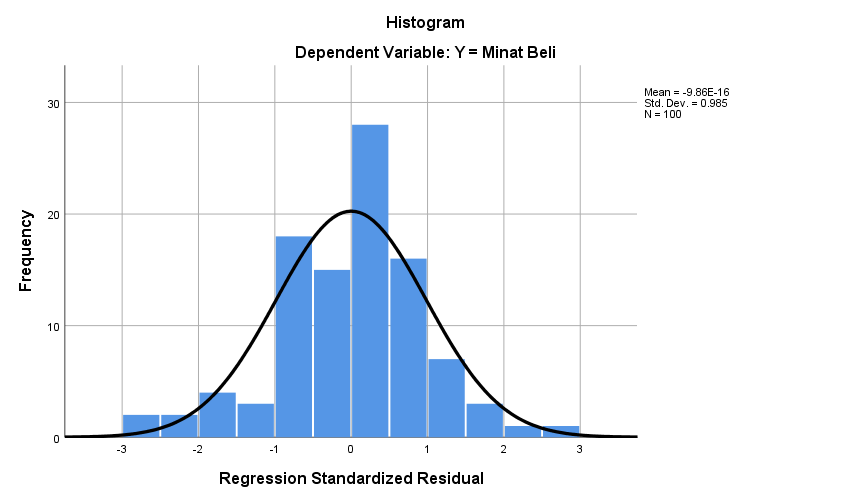 Gambar IV.6Histogram Uji Normalitas Sumber : Data primer yang diolah, 2022Hasil uji normalitas menggunakan histogram pada gambar IV.6 diatas dapat dilihat bahwa gambar histogram berbentuk lonceng, hal ini menunjukkan sebaran data dalam penelitian ini memiliki penyebaran dan distribusi normal. 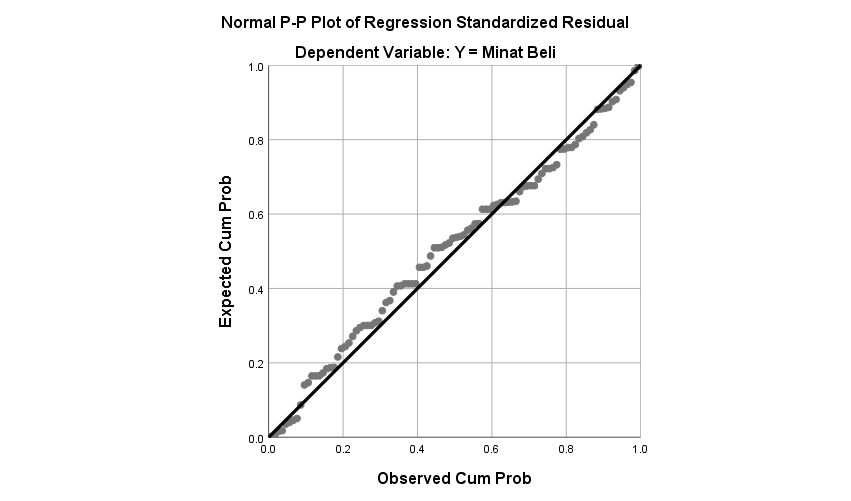 Gambar IV.7Grafik Normal P-P Plot Sumber : Data primer yang diolah, 2022Dari Grafik normal P-Plot pada gambar IV.7 diatas dapat dijelaskan bahwa data dapat dikatakan normal karena titik-titik data menyebar di sekitar garis diagonal dan penyebaran titik-titik data searah mengikuti garis diagonal, sehingga data dalam penelitian ini berdistribusi normal. Dengan demikian pengujian statistik dapat dilakukan pada penelitian untuk menguji hipotesis. Uji Multikolinearitas Uji multikolinearitas bertujuan untuk menguji apakah model regresi ditentukan adanya korelasi antar variabel bebas. Pengujian multikolinearitas dilakukan dengan metode enter yaitu dengan melihat pada Tolerance Value atau Variance Inflantion Factor (VIF). Hasil Uji Multikolinearitas dapat dilihat pada tabel berikut ini : Tabel IV.5 Hasil Uji MultikolinearitasSumber : Data primer yang diolah, 2022Berdasarkan tabel IV.5 menunjukkan bahwa masing-masing nilai VIF kurang dari angka 10 dan nilai tolerance mendekati 1 atau di atas 0,1. Dengan demikian dapat dinyatakan model regresi ini tidak terdapat masalah multikolinearitas. Uji Heterokedastisitas Uji heterokedastisitas digunakan untuk menguji apakah dalam regresi terjadi ketidaksamaan variance dari residual satu pengamatan ke pengamatan. Pada penelitian ini menggunakan gambar scatterplot hasil olah SPSS Statistics 25 dan uji Glejser. Hasil uji heterokedastisitas dengan uji glejser dapat ditunjukkan dalam tabel berikut : Tabel IV.6 Hasil Uji Heterokedastisitas Sumber : Data primer yang diolah, 2022Berdasarkan tabel IV.6 diketahui bahwa variabel Brand Trust (X1), variabel Media Sosial (X2) dan variabel Online Consumer Review (X3) mempunyai nilai signifikan > 0,05. Jadi ketiga variabel tersebut dikatakan tidak terjadi heterokedastisitas atau dengan kata lain dalam model regresi lolos uji heterokedastisitas. Hasil uji heterokedastisitas dengan gambar scatterplot dapat ditunjukkan dalam gambar berikut : 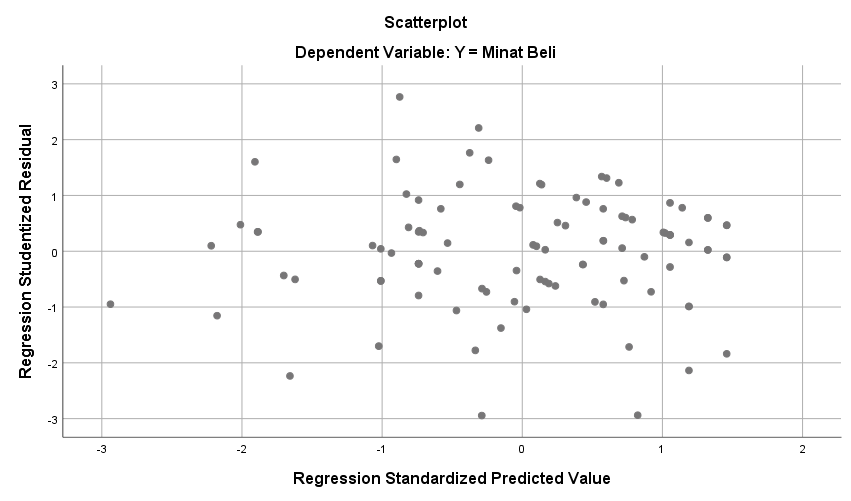 Gambar IV.8 Gambar Scatterplot Uji HeterokedastisitasSumber : Data primer yang diolah, 2022Grafik IV.8 scatterplot di atas menunjukkan bahwa titik-titik menyebar secara acak yang tersebar di atas maupun di bawah angka nol pada sumbu Y, sehingga dapat disimpulkan bahwa tidak terjadi heterokedastisitas pada model regresi ini. Analisis Regresi Linier BergandaAnalisis ini digunakan untuk mengetahui besarnya pengaruh variabel Brand Trust (X1), Media Sosial (X2) dan Online Consumer Review (X3)  terhadap minat beli. Dengan menggunakan bantuan software SPSS 25, koefisien regresi yang diperoleh dari hasil pengolahan data adalah :Tabel IV.7 Hasil Uji Regresi Linear Berganda Sumber : Data primer yang diolah, 2022Berdasarkan hasil analisis regresi linier berganda diperoleh persamaan garis regresinya sebagai berikut : Y = 5,191 + 0,233X1 + 0,274X2 + 0,252 X3 + ePersamaan regresi tersebut dapat diintepretasikan sebagai berikut : Nilai konstanta (a) sebesar 5,191 artinya apabila variabel independen yaitu brand trust, media sosial dan online consumer review nilainya adalah 0 (nol), maka variabel minat beli (Y) sebesar 5,191.Koefisien variabel brand trust (b1) dari perhitungan regresi linier berganda nilai coefficients (b) = 0,233. Hal ini menunjukkan apabila variabel brand trust naik satu satuan, sementara variabel media sosial dan online consumer review konstan, maka minat beli akan meningkat sebesar 0,233. Koefisien variabel media sosial (b2) dari perhitungan regresi linier berganda nilai coefficients (b) = 0,274. Hal ini menunjukkan apabila variabel media sosial naik satu satuan, sementara variabel brand trust dan online consumer review konstan, maka minat beli akan meningkat sebesar 0,274. Koefisien variabel online consumer review (b3) dari perhitungan regresi linier berganda nilai coefficients (b) = 0,252. Hal ini menunjukkan apabila variabel online consumer review naik satu satuan, sementara variabel brand trust dan media sosial konstan, maka minat beli akan meningkat sebesar 0,252. Uji Hipotesis Uji FAnalisis ini digunakan untuk mengetahui signifikan pengaruh variabel brand trust (X1), media sosial (X2) dan online consumer review (X3) secara bersama-sama terhadap minat beli (Y).  Dengan pengolahan data menggunakan program SPSS versi 25 diperoleh hasil sebagai berikut:Tabel IV.8Hasil Uji FSumber : Data primer yang diolah, 2022 Adapun langkah-langkah pengujian dengan menggunakan uji F adalah sebagai berikut : Menentukan H0 dan Ha Menentukan level of significanceα = 0,05 atau 5%F = α ( k; n - k) Ftabel 	= 0,05 (3;100-3)		= 0,05 (3;97)		= 2,70 Kriteria Pengujian 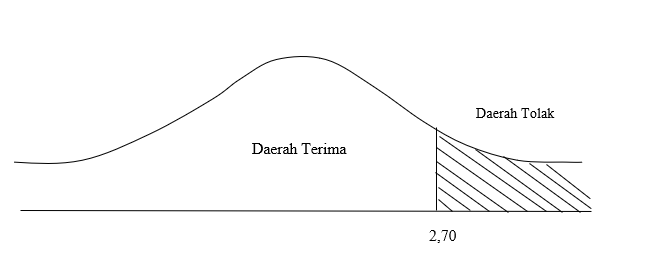 Gambar IV.9 Kurva Normal Uji F Keterangan : Jika Fhitung ≤ Ftabel  maka H0 diterima dan Ha ditolak. Jika Fhitung ≥ Ftabel  maka H0 ditolak dan Ha diterima. Perhitungan nilai F Berdasarkan olah data menggunakan program SPSS versi 25  hasil dari Fhitung sebesar 31,514. Keputusan Hasil uji F dengan program SPSS versi 25 diketahui besarnya nilai Fhitung ≥ Ftabel yaitu 31,514 ≥ 2,70 dengan tingkat signifikan 0,000 ≤ 0,05 sehingga dapat disimpulkan bahwa H0 ditolak dan Ha diterima yang artinya variabel brand trust, media sosial dan online consumer review secara simultan dan signifikan berpengaruh terhadap minat beli pada marketplace shopee. Uji tUji t digunakan untuk menguji signifikan secara parsial pengaruh antara variabel independen yang terdiri dari brand trust (X1), media sosial (X2) dan Online Consumer Review (X3) terhadap variabel dependen minat beli (Y). Dengan pengolahan data menggunakan program SPSS versi 25 diperoleh hasil sebagai berikut :Tabel IV.9 Hasil Uji t Sumber : Data primer yang diolah, 2022Adapun perhitungan untuk menguji koefisien regresi linear secara parsial adalah sebagai berikut : Pengujian signifikansi pengaruh brand trust terhadap minat beli Langkah-langkah pengujian : Menyusun hipotesis nihil (H0) dan hipotesis alternatif (Ha) Menentukan level of significant α = 0,05 sehingga diperoleh : ttabel 	= t (a/2 ; n–k–1)		= t (0,05/2 ; 100-3-1)		= t (0,025 ; 96)		= 1,984Kriteria Pengujian 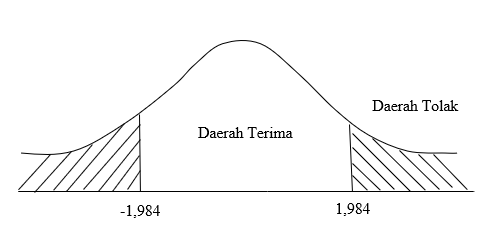 Gambar IV.10 Kurva Normal Uji t Keterangan : H0 diterima jika : -1,984 < thitung < 1,984H0 ditolak jika : thitung ≥ 1,984 atau thitung ≤ -1,984Menentukan nilai thitung Hasil perhitungan yang dilakukan dengan bantuan SPSS versi 25 diperoleh thitung sebesar 2,630Keputusan Pengujian Pada variabel brand trust hasil nilai thitung (2,630) ≥ ttabel (1,984) dengan signifikan 0,010 ≤ 0,05 sehingga dapat disimpulkan bahwa H0 ditolak dan Ha diterima yang artinya secara parsial brand trust memiliki pengaruh positif dan signifikan terhadap minat beli pada marketplace shopee.  Pengujian signifikansi pengaruh media sosial terhadap minat beli Langkah-langkah pengujian : Menyusun hipotesis nihil (H0) dan hipotesis alternatif (Ha) Menentukan level of significant α = 0,05 sehingga diperoleh : ttabel 	= t (a/2 ; n–k–1)		= t (0,05/2 ; 100-3-1)		= t (0,025 ; 96)		= 1,984Kriteria Pengujian Gambar IV.11 Kurva Normal Uji tKeterangan : H0 diterima jika : -1,984 < thitung < 1,984H0 ditolak jika : thitung ≥ 1,984 atau thitung ≤ -1,984Menentukan nilai thitung Hasil perhitungan yang dilakukan dengan bantuan SPSS versi 25 diperoleh thitung sebesar 3,643Keputusan Pengujian Pada variabel media sosial hasil nilai thitung (3,643) ≥ ttabel (1,984) dengan signifikan 0,000 ≤ 0,05 sehingga dapat disimpulkan bahwa H0 ditolak dan Ha diterima yang artinya secara parsial media sosial memiliki pengaruh positif dan signifikan terhadap minat beli pada marketplace shopee.  Pengujian signifikansi pengaruh online consumer review terhadap minat beli Langkah-langkah pengujian : Menyusun hipotesis nihil (H0) dan hipotesis alternatif (Ha) Menentukan level of significant α = 0,05 sehingga diperoleh : ttabel 	= t (a/2 ; n–k–1)		= t (0,05/2 ; 100-3-1)		= t (0,025 ; 96)		= 1,984Kriteria Pengujian Gambar IV.12 Kurva Normal Uji tKeterangan : H0 diterima jika : -1,984 < thitung < 1,984H0 ditolak jika : thitung ≥ 1,984 atau thitung ≤ -1,984Menentukan nilai thitung Hasil perhitungan yang dilakukan dengan bantuan SPSS versi 25 diperoleh thitung sebesar 3,636Keputusan Pengujian Pada variabel online consumer review hasil nilai thitung (3,636) ≥ ttabel (1,984) dengan signifikan 0,000 ≤ 0,05 sehingga dapat disimpulkan bahwa H0 ditolak dan Ha diterima yang artinya secara parsial online consumer review memiliki pengaruh positif dan signifikan terhadap minat beli pada marketplace shopee.Koefisien Determinasi (R2) Koefisien determinasi digunakan untuk mengukur seberapa jauh variabel bebas dalam menerangkan variabel terikat. Nilai determinasi ditentukan oleh nilai adjusted R square yang telah diolah menggunakan program SPSS versi 25 seperti pada tabel berikut ini : Tabel IV.10 Hasil Analisis Koefisien Determinasi (R2)Sumber : Data primer yang diolah, 2022Hasil dari perhitungan analisis regresi linear berganda dapat diketahui bahwa besarnya koefisien determinasi (Adjusted R2) yang diperoleh sebesar 0,480 atau 48%. Hal ini menunjukkan bahwa Brand Trust, Media Sosial dan Online Consumer Review berpengaruh terhadap minat beli sebesar 48%. Sedangkan sisanya 52% dipengaruhi oleh variabel lain diluar dari variabel penelitian.  Pembahasan Penelitian ini bertujuan untuk mengetahui pengaruh variabel brand trust, media sosial dan online consumer review terhadap minat beli pada marketplace shopee di Surakarta. Hasil penelitian ini menunjukkan bahwa : Pengaruh Brand Trust terhadap Minat Beli Hasil penelitian menunjukkan bahwa variabel brand trust diperoleh nilai thitung sebesar 2,630 dengan nilai signifikan sebesar 0,010 dan koefisien regresi mempunyai nilai positif sebesar 0,233. Berdasarkan hasil tersebut dapat diambil kesimpulan bahwa variabel brand trust berpengaruh positif terhadap minat beli pada marketplace shopee di Surakarta secara signifikan. Hal ini sejalan dengan penelitian yang dilakukan oleh  (Maskuri et al., 2019) yang menyatakan bahwa kepercayaan merek berpengaruh terhadap minat beli.  Hasil ini sesuai dengan penelitian yang dilakukan oleh (Anwar dan Adidarma, 2016) dan penelitian milik (Khotimah dan Febriansyah, 2018) yang keduanya menyatakan bahwa kepercayaan berpengaruh positif dan signifikan terhadap minat beli konsumen. Di dalam dunia e-commerce kepercayaan menjadi bagian paling penting dalam mengubah pengunjung menjadi pembeli, karena aktivitas jual beli yang dijalankan secara online maka penjual dan pembeli tidak berhadapan secara langsung. Sehingga pembeli hanya bergantung pada janji yang diberikan oleh penjual. Kepercayaan tidak dapat dibangun secara instan oleh pihak bisnis atau mitra lain, tetapi harus mulai dibangun dari awal dan perlu dibuktikan agar mampu menciptakan minat pembelian oleh para konsumen.  Pengaruh media sosial terhadap minat beliHasil penelitian menunjukkan bahwa variabel media sosial diperoleh nilai thitung sebesar 3,643 dengan nilai signifikan sebesar 0,000 dan koefisien regresi mempunyai nilai positif sebesar 0,274. Berdasarkan hasil tersebut dapat diambil kesimpulan bahwa variabel media sosial berpengaruh positif terhadap minat beli pada marketplace shopee di Surakarta secara signifikan. Hal ini sejalan dengan penelitian yang dilakukan oleh (Setiawati et al., 2016) yang menyatakan bahwa media sosial berpengaruh terhadap minat beli konsumen. Hasil ini sesuai dengan penelitian yang dilakukan oleh (Patil et al., 2020) dan penelitian milik (Indika dan Jovita, 2017) yang keduanya menyatakan bahwa terdapat pengaruh positif dan signifikan terhadap minat beli. Media sosial berkontribusi sebagai metode komunikasi pemasaran yang efektif. Strategi pemasaran dengan menggunakan media sosial dapat meningkatkan penjualan secara luas dan tidak memerlukan biaya pemasaran yang mahal, konsumen juga akan lebih mudah mencari informasi yang diinginkan tanpa perlu tatap muka secara langsung. Semakin baik promosi yang dilakukan melalui sosial media maka dapat meningkatkan minat beli pada marketplace shopee.Pengaruh online consumer review terhadap minat beli Hasil penelitian menunjukkan bahwa variabel online consumer review diperoleh nilai thitung sebesar 3,636 dengan nilai signifikan sebesar 0,000 dan koefisien regresi mempunyai nilai positif sebesar 0,252. Berdasarkan hasil tersebut dapat diambil kesimpulan bahwa variabel online consumer review berpengaruh positif terhadap minat beli pada marketplace shopee di Surakarta secara signifikan. Hal ini sejalan dengan penelitian yang dilakukan oleh  (Widiarti dan Yulia, 2019) yang menyatakan bahwa review online berpengaruh terhadap minat beli. Hasil ini juga sesuai dengan penelitian yang dilakukan oleh (Hidayat dan Dahlan, 2016) yang menyatakan bahwa online consumer review berpengaruh secara signifikan terhadap minat beli, serta penelitian milik (Aftika et al., 2020) yang menyatakan bahwa review terbukti memiliki pengaruh yang positif signifikan terhadap minat beli. Review atau komentar yang ditulis secara online dapat dikatakan sebagai electronic word of mouth (e-wom). Di dalam dunia e-commerce, online consumer review bermanfaat bagi konsumen lain untuk mencari informasi mengenai produk yang diinginkan. Informasi didalamnya dapat berupa pengalaman, evaluasi dan opini mengenai suatu produk berdasarkan konsumen sebelumnya, sehingga sangat membantu seseorang untuk memperoleh informasi terlebih dahulu sebelum melakukan pembelian. Pengaruh brand trust, media sosial dan online consumer review terhadap minat beli.Hasil penelitian ini diperoleh variabel brand trust, media sosial dan online consumer review berpengaruh secara simultan terhadap minat beli pada marketplace shopee. Pernyataan tersebut didasarkan pada hasil perhitungan uji F dengan membandingkan Fhitung dengan Ftabel dimana Fhitung (31,514) ≥ Ftabel (2,70) dan nilai signifikansi adalah 0,000 ≤ 0,05. Koefisien determinasi (R2) sebesar 0,480 atau 48%. Hal ini menunjukkan bahwa Brand Trust, Media Sosial dan Online Consumer Review berpengaruh terhadap minat beli sebesar 48%. Sedangkan sisanya 52% dipengaruhi oleh variabel lain diluar dari variabel penelitian.  NoJenis KelaminJumlah Persentase (%)1Laki-Laki35352Perempuan 65 65TotalTotal100100NoKeteranganJumlahPersentase (%)1.17 – 26 tahun 79792.27 – 36 tahun 14143.37 – 46 tahun 664.47 – 56 tahun 11Total Total 100100 NoKeteranganJumlahPersentase (%)1.SMP10102.SMA/SMK41413.D3664.S136365.S2666.S311Total Total 100100 One-Sample Kolmogorov-Smirnov TestOne-Sample Kolmogorov-Smirnov TestOne-Sample Kolmogorov-Smirnov TestUnstandardized ResidualNN100Normal Parametersa,bMean.0000000Normal Parametersa,bStd. Deviation1.74174814Most Extreme DifferencesAbsolute.070Most Extreme DifferencesPositive.044Most Extreme DifferencesNegative-.070Test StatisticTest Statistic.070Asymp. Sig. (2-tailed)Asymp. Sig. (2-tailed).200c,da. Test distribution is Normal.b. Calculated from data.ModelModelCollinearity StatisticsCollinearity StatisticsModelModelToleranceVIF1(Constant)1X1 = Brand Trust.6561.5251X2 = Media Sosial.7281.3731X3 = Online Consumer Review.6581.520a. Dependent Variable: Y = Minat BeliModelModelUnstandardized CoefficientsUnstandardized CoefficientsStandardized CoefficientstSig.ModelModelBStd. ErrorBeta1(Constant)2.0791.1241.850.0671X1 = Brand Trust.030.057.065.523.6021X2 = Media Sosial-.079.048-.191-1.623.1081X3 = Online Consumer Review.012.045.034.275.784ModelModelUnstandardized CoefficientsUnstandardized CoefficientsStandardized CoefficientstSig.ModelModelBStd. ErrorBeta1(Constant)5.1911.7502.966.0041X1 = Brand Trust.233.089.2352.630.0101X2 = Media Sosial.274.075.3093.643.0001X3 = Online Consumer Review.252.069.3253.636.000ModelModelSum of SquaresdfMean SquareFSig.1Regression295.775398.59231.514.000b1Residual300.335963.1281Total596.11099a. Dependent Variable: Y = Minat Belib. Predictors: (Constant), X3 = Online Consumer Review, X2 = Media Sosial, X1 = Brand TrustH0 : β1 = β2 = β3 = 0 Berarti tidak ada pengaruh secara simultan antara brand trust, media sosial dan online consumer review terhadap minat beli. Ha : β1 ≠ β2 ≠ β3 ≠ 0 Berarti terdapat pengaruh simultan antara brand trust, media sosial dan online consumer review terhadap minat beli. ModelModelUnstandardized CoefficientsUnstandardized CoefficientsUnstandardized CoefficientsStandardized CoefficientstSig.ModelModelBStd. ErrorBetaBeta1(Constant)5.1911.7502.966.0041X1 = Brand Trust.233.089.235.2352.630.0101X2 = Media Sosial.274.075.309.3093.643.0001X3 = Online Consumer Review.252.069.325.3253.636.000H0 : β1 = 0Artinya variabel brand trust (X1) tidak ada pengaruh yang signifikan terhadap minat beli (Y) Ha : β1 ≠ 0 Artinya ada pengaruh yang signifikan variabel brand trust (X1) terhadap minat beli (Y) H0 : β1 = 0Artinya variabel media sosial (X2) tidak ada pengaruh yang signifikan terhadap minat beli (Y) Ha : β1 ≠ 0 Artinya ada pengaruh yang signifikan variabel media sosial (X2) terhadap minat beli (Y) H0 : β1 = 0Artinya variabel online consumer review (X3) tidak ada pengaruh yang signifikan terhadap minat beli (Y) Ha : β1 ≠ 0 Artinya ada pengaruh yang signifikan variabel online consumer review (X3) terhadap minat beli (Y)Model SummarybModel SummarybModel SummarybModel SummarybModel SummarybModelRR SquareAdjusted R SquareStd. Error of the Estimate1.704a.496.4801.769